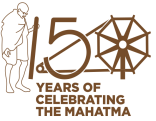 dk;kZy;& jktdh; mPp ek/;fed fo/kky; tkylw ukud ¼Msxkuk½dzekad &jkmekfo@tkuk@laLFkk&1@2019@37          fnukad 31-05-2019                                             &%dk;kZy; vkns”k%&jktdh; mPp ek/;fed fo/kky; tkylw ukud ds dk;kZy; vkns”k dzaekd jkmekfo@tkuk@fnukad 24-12-2019 }kjk fo/kky; esa dk;Zjr leLr deZpkjh;ksa@vf/kdkjh;ksa ds lsok iqfLrdk esa ,d o’kZ dh mikftZr vodk”k tksMus dh Lohdfr iznku dh tkrh gSAmDr deZpkjh ,oa vf/kdkjh;ksa ds lsok iqfLrdk esa fnukad 01-01-2019 ls 31-12-2019 rd dh lsok vof/k esa mikftZt vodk”k dk bUnzkt dj fn;k x;k gSA                                                           iz/kkukpk;Z                                                       jkmekfo tkylw ukudizfrfyfi&1 leLr deZpkjh dh O;fDrxr iaftdk2 dk;kZy; izfr                                        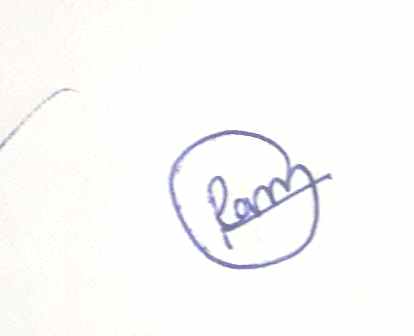                                                            iz/kkukpk;Z                                                      jkmekfo tkylw ukuddz ldeZpkjh@vf/kdkjh dk ukeIknvof/kmikftZr vodk”k fnolfo”ks’k fooj.k1Jh psukjkeO;k[;krk1-1-19 ls 31-12-19152Jh yq.kkjke csfuokyO;k[;krk1-1-19 ls 31-12-19153Jh Jo.kdqekj fcLlqO;k[;krk1-1-19 ls 31-12-19154Jh guqeku pkS/kjhO;k[;krk1-1-19 ls 31-12-19155Jh vt;dqekj ;knoO;k[;krk1-1-19 ls 31-12-19156Jh ujlhjke PkkS/kjhOk v/;kid1-1-19 ls 31-12-19157Jh dj.k flga jRuqOk v/;kid1-1-19 ls 31-12-19158Jh jkefuoklOk v/;kid1-1-19 ls 31-12-19159Jh fd”kukjke v/;kid1-1-19 ls 31-12-191510Jh xtsUnz flagv/;kid1-1-19 ls 31-12-191511Jh /kesUnz nk;ekv/;kid1-1-19 ls 31-12-191512Jh fuEckjkev/;kid1-1-19 ls 31-12-191513Jh y{e.kjke csjokyv/;kid1-1-19 ls 31-12-191514Jh txnh”k jkev/;kid1-1-19 ls 31-12-191515Jh nsosUnz izdk”kdk lgk;d1-1-19 ls 31-12-191516Jh jkepUnz vkaoykiq v/;{k1-1-19 ls 31-12-191517Jh fd”kuflag jkBkSMPk Js d1-1-19 ls 31-12-1915